Педагогический проект к 75-летию со дня Победы вВеликой Отечественной Войне Тема проекта: «И помнит мир спасенный… »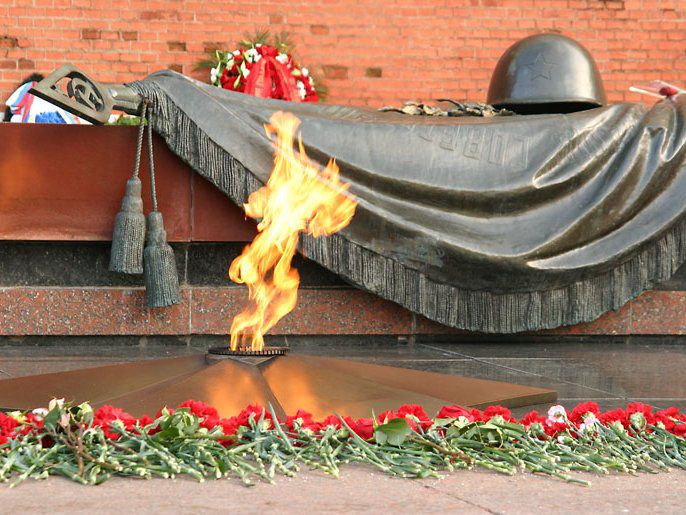 Цель проекта:Создать условия для ознакомления детей с Великой Отечественной войной через различные виды деятельности;формировать патриотические чувства у дошкольников, уважение и гордость за подвиг нашего народа в Великой Отечественной войне.Задачи проекта:Обучающие:Познакомить дошкольников с историческими фактами военных лет, доступных детям и вызывающих у них эмоциональные переживания;Развивающие:Познакомить с произведениями художественной литературы и с музыкой военных лет;Воспитывающие:Воспитывать нравственно-патриотические чувства у дошкольников через совместные мероприятия с участием детей, родителей и педагогов.Участники проекта:Дети старшей группы ;Воспитатель: Усова Наталья Константиновна;Музыкальный руководитель: Чебодаева Юлия Константиновна;Ветеран Великой Отечественной войны;Родители воспитанников.Срок реализации проекта: 1 неделя февраля-1 неделя мая 2020Тип проекта: познавательно-творческий.Актуальность проекта:9 мая 2020 года страна будет праздновать великий праздник «75 лет со дня Победы в Великой Отечественной Войне». Поэтому в преддверии праздника, было принято решение разработать и реализовать проект «И помнит мир спасенный…». Проектная деятельность является одним из наиболее эффективных методов патриотического воспитания.Патриотическое воспитание подрастающего поколения является одной из самых актуальных задач нашего времени. Патриотизм-сложное человеческое чувство. Это любовь к родным и близким людям, к детскому саду, к родному селу и к родной стране. Поэтому важно еще до школы сформировать у детей первоначальные достоверные представления об истории нашей Родины, интерес к ее изучению в будущем.Этапы реализации:Подготовительный: работа с методической литературой, составление плана работы.Практический: реализация проекта.Итоговый: подведение итогов работы над проектом, торжественное мероприятие с приглашением ветерана.Продукты проекта:выставка художественной литературы по теме в группе;рисунки на темы: «Салют Победы», «Цветы воину победителю»;выставка работ коллажей «День Победы»;выпуск фотогазеты в родительском уголке «Этот день Победы… »Реализация проекта планируется осуществляться в соответствии с федеральным государственным образовательным стандартом в пяти образовательных областях.Ожидаемый результат:Осознанное проявление уважения к заслугам и подвигам воинов Великой Отечественной войны;Формирование гражданской позиции, чувства любви к Родине;Развитие интереса у детей к истории своей страны;Осознание родителями о важности патриотического воспитания детей.Методическое обеспечение проектной деятельности:1. Александрова Е. Ю. и др. «Система патриотического воспитания в ДОУ»- Волгоград, «Учитель», 2007г.2. Государственная программа «Патриотическое воспитание граждан Российской Федерации на 2011-2015 годы». [Электронный ресурс] // режим доступа:http://archives.ru/programs/patriot_2015.shtml.3. Казаков А. П., Шорыгина Т. А. «Детям о великой победе! » - Москва, «Гном и Д», 2005 г.4. Кондрыкинская Л. А. «С чего начинается Родина? »- Москва, ТЦ «Сфера», 2004г.5. Мулько И. Ф. Социально-нравственное воспитание детей 5-7 лет: Методическое пособие. – М.: ТЦ Сфера, 2006. -96. – (Программа развития). 6. Новийкая М. Ю. Наследие. Патриотическое воспитание в детском саду. М. :Линка-Пресс, 2003.7. Подрезова Т. И. «Планирование и конспекты занятий по развитию речи детей в ДгОУ. Патриотическое воспитание» -Москва, «Айрис-пресс», 2007г.Образовательные областиСодержание работыУчастникиПознавательное развитиеНОД “Письмо ветерану”Просмотр и обсуждение презентаций на темы:-«Они сражались за Родину»;-«Память»;-«День Победы».Беседы с детьми на темы:-«Что такое героизм? »;-«Герои Великой Отечественной войны»;-«Герои, которые ковали победу в тылу».Дети  старшей группыВоспитатель: Усова Н. К.Художественно–эстетическое развитие-Коллаж «Салют в честь Дня Победы»;-Аппликация «Самый главный праздник моей страны и семьи».-Рисование на тему: «Салют победы», «Цветы воину победителю».- Изготовление праздничных открыток;-Лепка «Военная техника»;-Рассматривание и обсуждение репродукций: Ю. М. Непринцев «Отдых после боя»; Е. В. Вучевич «Воин освободитель»; А. А. Дейнека «Оборона Севастополя».Дети старшей группыВоспитатель: Усова Н. К.Речевое развитие-Чтение художественной литературы: Ч. С. Баруздина «Страна, где мы живем», Л. Кассиль «Твои защитники», А. Суркова «Утро Победы», Исаева А. «Нет солдат неизвестных… »;-Разучивание стихотворения «Нет войне» О. Воробьева.Дети старшей группыВоспитатель: Усова Н. К.Физическое развитиеИгра: «Марш-бросок»Дети старшей группыВоспитатель: Усова Н. К.Музыкальный работник: Чебодаева Ю. К.Социально-коммуникативное развитие- Посещение выставки в Красносельской библиотеке «Поклонимся великим тем годам».-Целевая прогулка к мемориальному постаменту.-Праздничный концерт «И помнит мир спасенный» (приглашение ветерана Великой Отечественной Войны)Дети старшей группыВоспитатель: Усова Н. К.БиблиотекариВзаимодействие  с родителями- Оформление родительских уголков;-Консультации для родителей «Познакомьте детей с героическим прошлым России»;-Рекомендации родителям по домашнему чтению: А. Барто «На заставе», С. Я. Маршак «Пограничники».Дети старшей группыВоспитатель: Усова Н. К.Родители